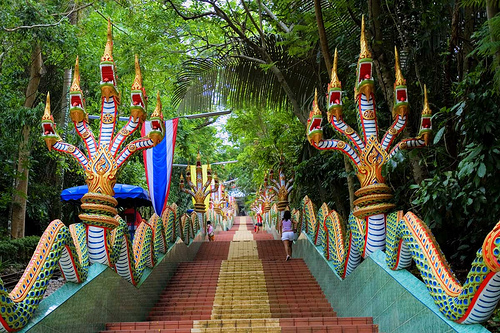 วันที่ 1)	กรุงเทพฯ - จ. จันทบุรี - วัดเขาสุกิม  - กิจกรรม CSR อาทิเช่น กวาดลานวัด ล้างห้องน้ำวัด เก็บขยะ และ อื่นๆ - กิจกรรม Team Building						(B/L/D)06.00 น.	พร้อมกันที่ กรุงเทพฯ เจ้าหน้าที่บริษัทฯ ให้การต้อนรับ และ อำนวยความสะดวกแก่ท่าน07.00 น.	ออกเดินทางมุ่งหน้าสู่ จ. จันทบุรี โดยรถบัสปรับอากาศ VIP	พร้อมรับประทานอาหารเช้า (1) แบบกล่อง (ข้าวสวย กับข้าว 1 อย่าง + ไข่ดาว หรือ ข้าวเหนียวหมูทอด)10.00 น.	นำทุกท่านเข้าชมและไหว้พระทำบุญ ณ วัดเขาสุกิม เป็นวัดที่มีชื่อเสียงของเมืองจันท์ สร้างขึ้นเมื่อปี พ.ศ.2509 ด้วยแรงศรัทธาของพุทธศาสนิกชนที่มีต่อพระอาจารย์สมชาย ฐิตวิริโย ตั้งอยู่บนเขาแพร่งขาหยั่ง โดยมีจุดประสงค์เพื่อใช้เป็นที่บำเพ็ญภาวนาของพุทธศาสนิกชนทั่วไป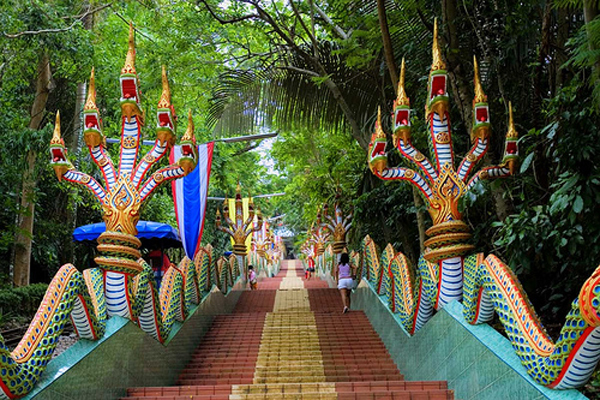 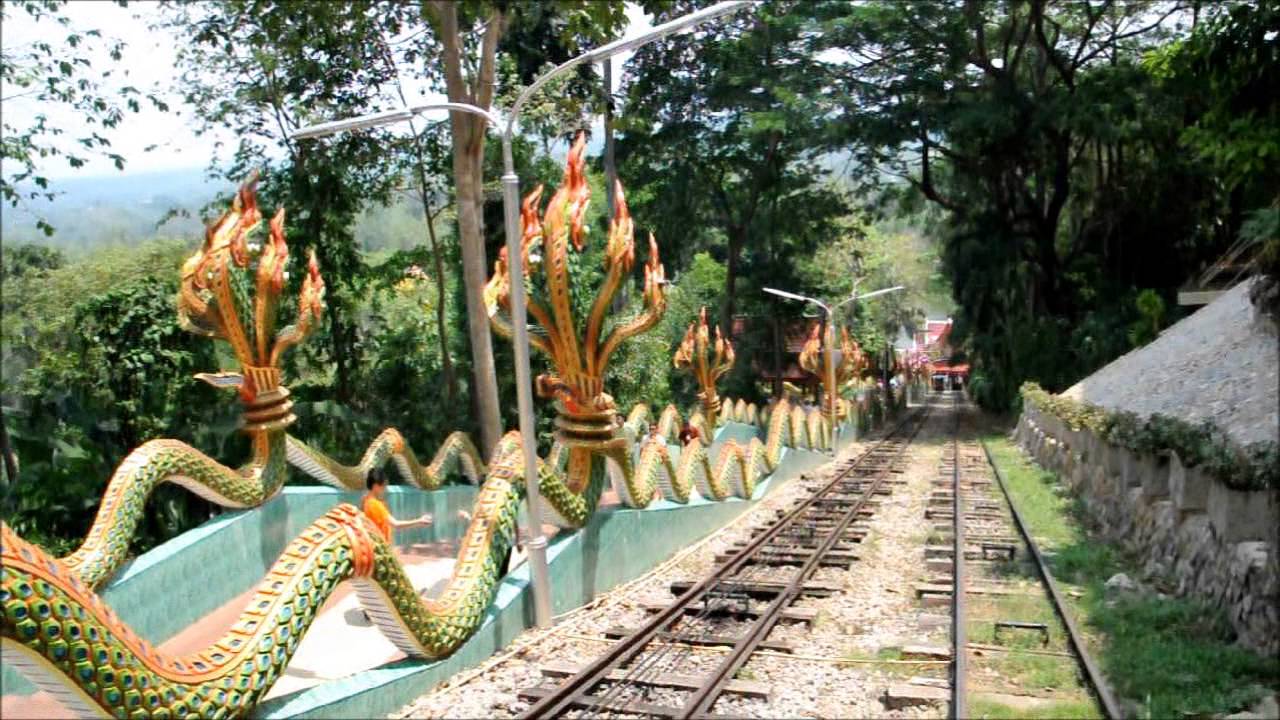 	ให้ท่านได้ทำกิจกรรม CSR อาทิเช่น กวาดลานวัด ล้างห้องน้ำวัด เก็บขยะ และ อื่นๆ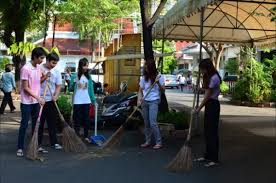 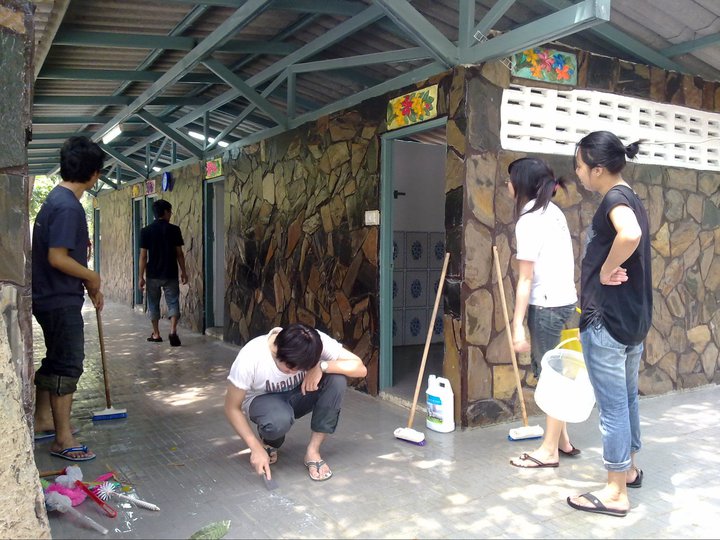 12.00 น.	รับประทานอาหารเที่ยง (2) ณ ร้านอาหารยายตุ๊ซีฟู้ด13.00 น.	นำท่านเข้าสู่ที่พัก	กิจกรรม Team Building18.00 น.	รับประทานอาหารมื้อเย็น (3) ณ. ร้านอาหารครัวมะนาว		หลังอาหารกลับเข้าสู่ที่พักวันที่ 2)	โบสถ์วัดแม่พระปฏิสนธินิรมล – ชุมชนเก่าริมน้ำย่านท่าหลวง - ตลาดพลอย ถนนอัญมณี		(B/L/D)07.00 น.	รับประทานอาหารเช้า (4) ณ ห้องอาหารของโรงแรมที่พัก10.00 น.	นำท่านชม โบสถ์วัดแม่พระปฏิสนธินิรมล ตั้งอยู่ในบริเวณเดียวกับโรงเรียนสตรีมารดาพิทักษ์ (เดิมเป็นโรงเรียนสอน ศาสนา)เป็นโบสถ์คริสต์นิกายโรมันคาธอลิก มีลักษณะตามศิลปะแบบโกธิกเดิมมีหลังคาเป็นยอดแหลมแต่ได้มี การรื้อส่วนแหลมออกในสมัย สงครามโลกครั้งที่ 2 เพื่อไม่ให้เป็นเป้าหมายในการโจมตีทางอากาศ มีการตกแต่ง โบสถ์ไม้ฉลุลายประดับกระจกสี เป็นรูปนักบุญ ในศาสนาคริสต์รูปปั้นพระแม่มารีสีหน้าสงบ เปี่ยมประกายเมตตา ยืนอยู่หน้าวิหารทรงโกธิกซึ่งดูยิ่งใหญ่ หากภายในกลับมีแต่ ความสงบเย็น และงดงามด้วยศิลปะตกแต่ง แบบยุโรป อาคารอันงดงามนี้ยืนหยัดผ่านกาลเวลามากว่าศตวรรษ โบสถ์แม่พระปฏิสนธิ จึงมิเพียงเป็นโบสถ์ที่สวยงามที่สุดเท่านั้น หากยัง เป็นศูนย์รวมศรัทธาของผองชาวคริสต์ทั้งปวง มิเพียงเฉพาะเมืองจันทบุรีแต่ครอบคลุม ไปทั่วฝั่งทะเลตะวันออกทีเดียว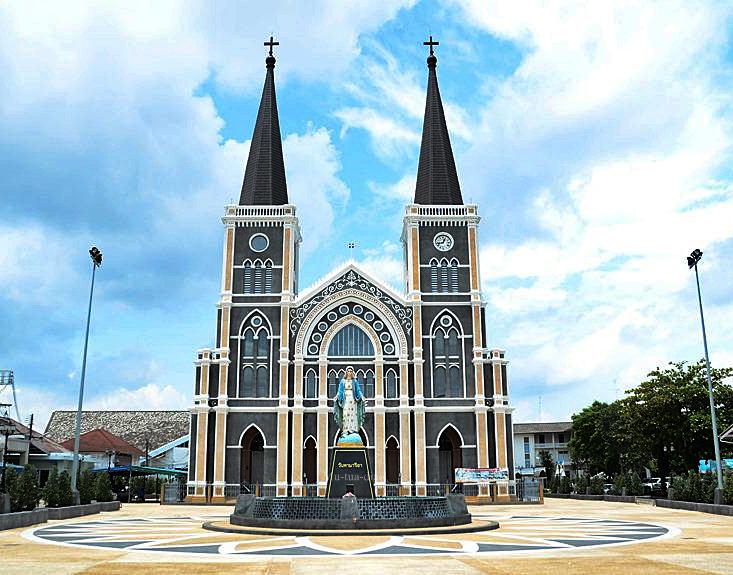 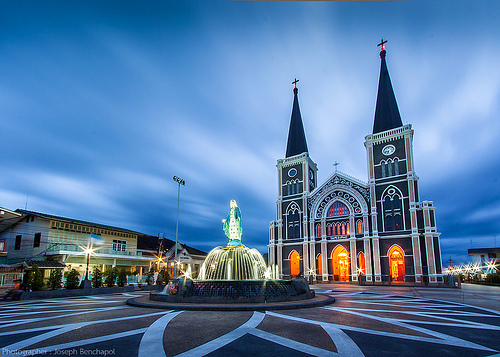 12.00 น.	รับประทานอาหารเที่ยง (5) ณ ร้านอาหารครัวลุงเชย13.00 น.	นำท่านชม ชุมชนเก่าริมน้ำย่านท่าหลวง สถาปัตยกรรม บ้านเรือนโบราณ ที่ ชุมชนริมน้ำจันทบุรี ชุมชนเก่าแก่ริมแม่น้ำจันทบุรี มีจุดเริ่มต้นจากเชิงสะพานวัดจันทร์ เป็นแนวไปตลอดจนถึงชุมชนตลาดล่าง  เป็นที่พักอาศัย และร้านค้าของชุมชนที่มีอายุเกือบร้อยปี ซึ่งสร้างมา ตั้งแต่สมัยรัชกาลที่ 5 มีลักษณะเป็นตึกแถว โบราณมี ลวดลายไม้จำหลักอ่อนช้อย งดงาม อยู่ตามบานประตูหน้าต่างและมุมอาคาร  เป็นชุมชนเก่าแก่ที่มีคุณค่าทางประวัติศาสตร์ที่มีการอนุรักษ์เอาไว้เพื่อการท่องเที่ยว ซึ่งปัจจุบันยังมี กองถ่ายละคร และกองถ่ายภาพยนตร์ รวมทั้งภาพยนตร์โฆษณา มาใช้โลเกชั่นบริเวณนี้กันบ่อยครั้ง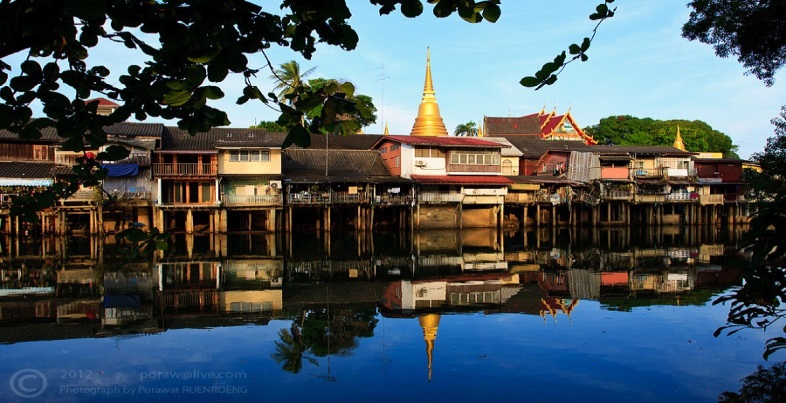 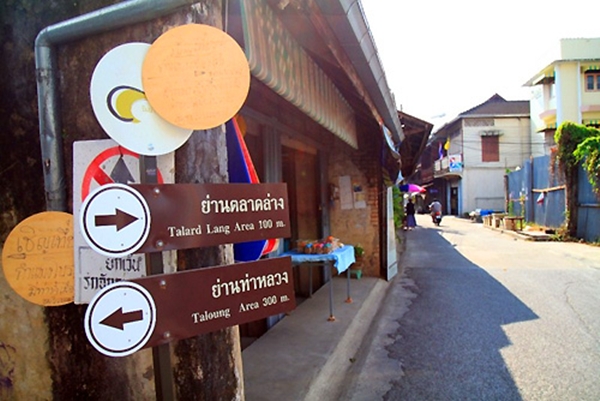 	จากนั้นนำท่านไปช้อปปิ้ง ที่ ตลาดพลอย ถนนอัญมณี เป็นคำเรียกขานคือ บริเวณถนนศรีจันทร์และตรอกกระจ่าง 	นับเป็นถนนเศรษฐกิจของจังหวัด เพราะเป็นที่ตั้งของร้านเจียระไนพลอยและร้านค้าอัญมณีต่างๆ ซึ่งอาจนับได้ว่า  	สถานที่แห่งนี้เป็นตลาดค้าพลอยเจียระไนที่ใหญ่ที่สุดของประเทศ ในวันศุกร์-อาทิตย์ ตั้งแต่เวลา 10.00-15.00 น. ยัง	สามารถเห็นบรรยากาศการซื้อขายพลอยของบรรดานายหน้าและพ่อค้าพลอย ที่เดินทางมาจากที่ต่างๆ กันทั้งชาว		ไทย และ ชาวต่างชาตินับเป็นเสน่ห์อย่างหนึ่งของเมืองจันทบุรี ซึ่งไม่อาจพบได้ในจังหวัดอื่น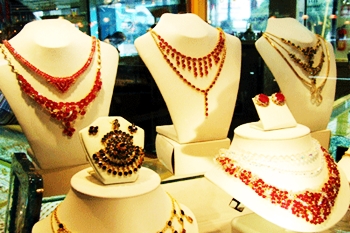 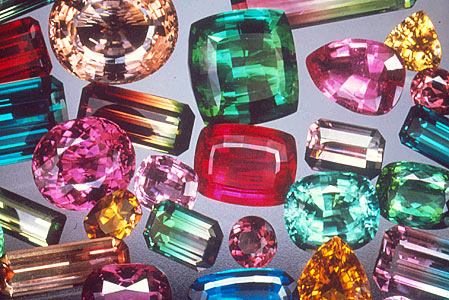 นำท่านเข้าที่พัก18.00 น.	รับประทานอาหารมื้อค่ำ (6) ณ. ห้องอาหารของโรงแรม (งานปาร์ตี้จัดภายในห้องประชุม)วันที่ 3)	หาดเจ้าหลาว  - ซื้อของฝาก ของดี ของ จ. จันทบุรี – กรุงเทพฯ					(B/L/-)07.00 น.	รับประทานอาหารเช้า (7) ณ ห้องอาหารของโรงแรมที่พัก08.00 น.	ให้ท่านพักผ่อนตามอัธยาศัยที่ หาดเจ้าหลาว ชายหาดยอดนิยมแห่งจันทบุรี ทะเลที่นี่อาจไม่ได้มีน้ำสวยใส หาดทรายขาวเหมือนที่อื่น แต่สิ่งหนึ่งที่หาดเจ้าหลาวมี และ ทำให้เราเลือกมาพักผ่อนเพราะที่นี่มีบรรยากาศที่มาแล้วรู้สึกไม่วุ่นวาย สิ่งแวดล้อมรอบข้างยังคงมีความ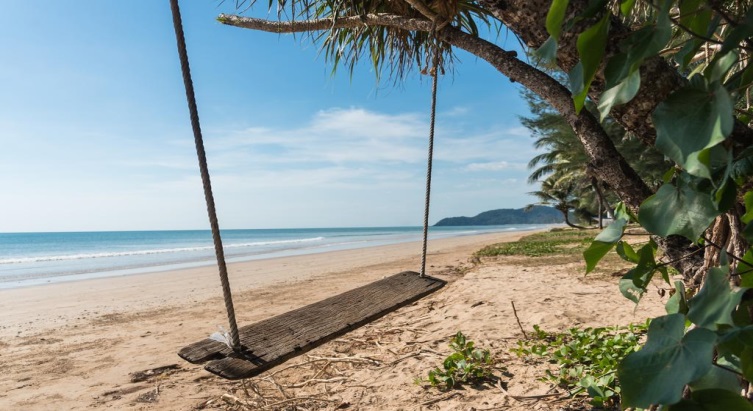 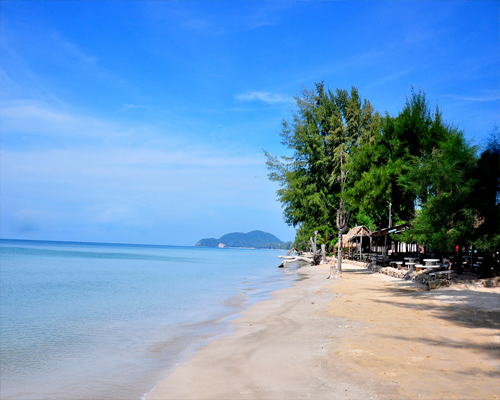 12.00 น.	รับประทานอาหารกลางวัน (8) ณ ร้านอาหารเจ๊ต้อม13.00น.	เดินทางกลับ กรุงเทพฯ		ระหว่างทางให้ท่านได้ แวะซื้อของฝาก ของดี ของ จ. จันทบุรี18.00 น.	ถึง กรุงเทพฯ โดยสวัสดิภาพ พร้อมความประทับใจในบริการอีเมลล์ที่ใช้ในการติดต่องาน : newviewtour@hotmail.com หรือ info@newviewtour.comTel : (02) 733 0683 , (02) 733 3996  Fax : (02) 733 3099ปัณณธร จุฬาพลกุล (แพค) ผู้จัดการ 084-1600210Line ผู้จัดการ: newviewtour หรือ 0841600210Line ข่าวสารและสอบถาม: @newviewtourวันที่รายการท่องเที่ยวอาหารอาหารอาหารโรงแรมวันที่รายการท่องเที่ยวเช้าเที่ยงเย็นโรงแรม1กรุงเทพฯ -  จ. จันทบุรี - วัดเขาสุกิม  - กิจกรรม CSR อาทิเช่น กวาดลานวัด ล้างห้องน้ำวัด เก็บขยะ และ อื่นๆ - กิจกรรม Team Buildingแซนด์ ดูนส์ เจ้าหลาวบีช รีสอร์ท
www. sandduneschaolao.com2โบสถ์วัดแม่พระปฏิสนธินิรมล – ชุมชนเก่าริมน้ำย่านท่าหลวง - ตลาดพลอย ถนนอัญมณีแซนด์ ดูนส์ เจ้าหลาวบีช รีสอร์ท
www. sandduneschaolao.com3หาดเจ้าหลาว  - ซื้อของฝาก ของดี ของ จ. จันทบุรี – กรุงเทพฯ-แซนด์ ดูนส์ เจ้าหลาวบีช รีสอร์ท
www. sandduneschaolao.com